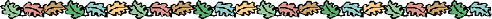 21-25 сентября 2015 года в г. Санкт-Петербург обучающийся на 3 курсе ОДО юридического факультета Н.Д. Кобылинский принял участие в V ежегодной конференции экологических активистов «Экология городов России / общественные инициативы» и в семинаре  «Эко-Юрист» (научный руководитель к.ю.н., доцент Кобылинская С.В.). Он участвовал по приглашению, которое получил в числе 20 обучающихся со всей России, а также адвокатов, юрисконсультов и других практических работников.ПОЗДРАВЛЯЕМ !!!